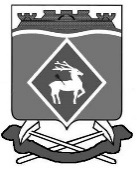 РОССИЙСКАЯ  ФЕДЕРАЦИЯРОСТОВСКАЯ ОБЛАСТЬМУНИЦИПАЛЬНОЕ ОБРАЗОВАНИЕ «БЕЛОКАЛИТВИНСКИЙ РАЙОН»АДМИНИСТРАЦИЯ БЕЛОКАЛИТВИНСКОГО РАЙОНА ПОСТАНОВЛЕНИЕ24.12.2018			                  № 2221                            г.  Белая КалитваОб утверждении муниципальной программы «Поддержка казачьих обществ Белокалитвинского района»В соответствии с постановлением Администрации Белокалитвинского района от 26.02.2018 № 279 «Об утверждении Порядка разработки, реализации и оценки эффективности муниципальных программ Белокалитвинского района», распоряжением Администрации Белокалитвинского района от 03.09.2018 № 110 «Об утверждении Перечня муниципальных программ Белокалитвинского района»,  ПОСТАНОВЛЯЮ:1. Утвердить муниципальную программу «Поддержка казачьих обществ Белокалитвинского района» согласно приложению № 1.2. Признать утратившими силу постановления Администрации Белокалитвинского района по Перечню согласно приложению № 2.3. Настоящее постановление вступает в силу со дня его официального опубликования, но не ранее 01 января 2019 года, и распространяется на правоотношения, возникающие начиная с составления проекта бюджета на 2019 год и плановый период 2020 и 2021 годов.4.    Контроль за выполнением постановления возложить на заместителя главы Администрации Белокалитвинского района по вопросам казачества, спорту, молодежи и делам ГО и ЧС Н.А. Тимошенко.Глава Администрации  района					О.А. МельниковаВерно:Управляющий   делами								Л.Г. ВасиленкоПриложение № 1к постановлению АдминистрацииБелокалитвинского районаот 24.12.2018  № 2221ПАСПОРТмуниципальной программы«Поддержка казачьих обществ Белокалитвинского района»Паспортподпрограммы «Создание условий для привлечения членов
казачьих обществ к несению государственной и иной службы»Паспортподпрограммы «Проведение культурно-массовых и спортивных мероприятий ЮКО «Усть-Белокалитвинский казачий юрт»Паспортподпрограммы «Развитие системы образовательных организаций, использующих в образовательном процессе казачий компонент»;Паспортподпрограммы «Поддержка социально ориентированных некоммерческих организаций в Белокалитвинском районе»	Приоритеты и целигосударственной политики в отношении казачества на территории Белокалитвинского районаПриоритетными направлениями в реализации государственной политики в отношении казачества на территории Белокалитвинского района являются:содействие организации государственной и иной службы казачества;поддержка казачьих молодежных организаций как механизма патриотического воспитания и реализации социального потенциала казачьей молодежи;повышение уровня доступности и качества образовательных услуг в образовательных учреждениях Белокалитвинского района, использующих в учебно-воспитательной работе культурно-исторические традиции донского казачества и региональные особенности Донского края;содействие сохранению и развитию самобытной казачьей культуры.Участие казачества Белокалитвинского района в реализации основных целей и задач Стратегии социально-экономического развития Белокалитвинского района до 2030 год.Указанные направления реализуются в соответствии с:Федеральным законом от 05.12.2005 № 154-ФЗ «О государственной службе российского казачества»;Федеральным законом от 29.12.2012 № 273-ФЗ «Об образовании в Российской Федерации»;постановлением Правительства Российской Федерации от 26.02.2010 № 93 «О видах государственной или иной службы, к которой привлекаются члены хуторских, станичных, городских, районных (юртовых), окружных (отдельских) и войсковых казачьих обществ»;постановлением Правительства Российской Федерации от 08.10.2009 № 806 «О порядке привлечения членов казачьих обществ к несению государственной или иной службы и порядке заключения федеральными органами исполнительной власти и (или) их территориальными органами договоров (соглашений) с казачьими обществами»;Областным законом от 29.09.1999 № 47-ЗС «О казачьих дружинах в Ростовской области»;Областным законом от 14.11.2013 № 26-ЗС «Об образовании в Ростовской области»;Областным законом от 05.02.2013 № 1043-ЗС «О казачьем кадетском образовании в Ростовской области»;постановлением Правительства Ростовской области от 15.11.2012 № 1018 «Об утверждении Концепции духовно-нравственного и патриотического воспитания обучающихся в образовательных учреждениях Ростовской области 
с кадетским и казачьим компонентом»;постановлением Правительства Ростовской области от 06.12.2012 № 1060 «Об утверждении Концепции реализации государственной политики в отношении казачества на территории Ростовской области».В Концепции долгосрочного социально-экономического развития Российской Федерации на период до 2020 года, утвержденной распоряжением Правительства Российской Федерации от 17.11.2008 № 1662-р, к числу приоритетных направлений социальной и молодежной политики отнесены: гражданское образование и патриотическое воспитание молодежи, содействие формированию правовых, культурных и нравственных ценностей среди молодежи.Это также отражено в Концепции духовно-нравственного и патриотического воспитания обучающихся в образовательных учреждениях Ростовской области с кадетским и казачьим компонентом, утвержденной постановлением Правительства Ростовской области от 15.11.2012 № 1018, которая призвана способствовать активизации важнейшего для общества и государства ресурса – патриота и социально ответственного, инициативного гражданина и направлена на создание благоприятных условий для воспитания молодых патриотов, внедрения инновационных методов и подходов в систему социального развития, формирования новых перспективных форм патриотического воспитания, развития отечественных исторических традиций.Сведения о показателях муниципальной программы «Поддержка казачьих обществ Белокалитвинского района», подпрограмм муниципальной программы «Поддержка казачьих обществ Белокалитвинского района» и их значениях приведены в таблице № 1.Перечень подпрограмм, основных мероприятий муниципальной программы «Поддержка казачьих обществ Белокалитвинского района» приведен в таблице № 2.Расходы областного и местного бюджетов на реализацию муниципальной программы «Поддержка казачьих обществ Белокалитвинского района» приведены в таблице № 3.Расходы на реализацию муниципальной программы «Поддержка казачьих обществ Ростовской области» приведены в таблице № 4.Таблица № 1к муниципальной программе «Поддержка казачьих обществ  Белокалитвинского района»СВЕДЕНИЯо показателях муниципальной программы Белокалитвинского района«Поддержка казачьих обществ Белокалитвинского района», подпрограмм муниципальной программыБелокалитвинского района «Поддержка казачьих обществ Белокалитвинского района» и их значенияхПримечание.Используемое сокращение:СО НКО – социально ориентированные некоммерческие организацииТаблица № 2к муниципальной программе «Поддержка казачьих  обществ Белокалитвинского района»ПЕРЕЧЕНЬподпрограмм, основных мероприятий муниципальной программы «Поддержка казачьих обществ Белокалитвинского района»Примечание: ОМ – основное мероприятие.Таблица № 3к муниципальной программе «Поддержка казачьих обществ Белокалитвинского района»РАСХОДЫместного бюджета на реализацию муниципальной программы «Поддержка казачьих обществ Белокалитвинского района»Примечание.1. Используемые сокращения: ВР – вид расходов;                                                    ГРБС – главный распорядитель бюджетных средств;                                                    РзПр – раздел, подраздел;                                                    ЦСР – целевая статья расходов.2. Х – данные ячейки не заполняются.Таблица № 4к муниципальной программе «Поддержка казачьих обществ Белокалитвинского района»РАСХОДЫна реализацию муниципальной программы «Поддержка казачьих обществ Белокалитвинского района»Управляющий делами                                                                                                                                     Л.Г. Василенко        Приложение № 2к постановлению Администрации Белокалитвинского районаот 24.12.2018 № 2221ПЕРЕЧЕНЬПостановлений Администрации Белокалитвинского района, признанных утратившими силу1. Постановление Администрации Белокалитвинского района от 25.10.2013                    № 1856 «Об утверждении муниципальной программы «Поддержка казачьих обществ Белокалитвинского района»2. Постановление Администрации Белокалитвинского района от 26.01.2015                       № 51 «О внесении изменений в постановление Администрации Белокалитвинского района от 25.10.2013 № 1856».3. Постановление Администрации Белокалитвинского района от 09.02.2016                    № 161 «О внесении изменений в постановление Администрации Белокалитвинского района от 25.10.2013 № 1856».4. Постановление Администрации Белокалитвинского района от 13.03.2017                   № 366 «О внесении изменений в постановление Администрации Белокалитвинского района от 25.10.2013 № 1856».5. Постановление Администрации Белокалитвинского района от 07.08.2017                 № 968 «О внесении изменений в постановление Администрации Белокалитвинского района от 25.10.2013 № 1856».6. Постановление Администрации Белокалитвинского района от 25.12.2017                  № 1981 «О внесении изменений в постановление Администрации Белокалитвинского района от 25.10.2013 № 1856».7. Постановление Администрации Белокалитвинского района от 28.04.2018                   № 698 «О внесении изменений в постановление Администрации Белокалитвинского района от 25.10.2013 № 1856».Управляющий делами                                                                 Л.Г.  ВасиленкоНаименование муниципальной программы - муниципальная программа Белокалитвинского района «Поддержка казачьих обществ Белокалитвинского района» (далее – муниципальная программа)Ответственный исполнитель муниципальнойпрограммы - Администрация Белокалитвинского районаСоисполнители муниципальной программы - отсутствуютУчастники муниципальной программы Администрация Белокалитвинского района, юртовое казачье общество «Усть-Белокалитвинский казачий юрт» (далее ЮКО «Усть-Белокалитвинский казачий юрт»), Отдел культуры Администрации Белокалитвинского района (далее – отдел культуры)Отдел образования Администрации Белокалитвинского района (далее  - отдел образования)Подпрограммы муниципальной программы«Создание условий для привлечения членов казачьих обществ к несению государственной и иной службы»; «Проведение культурно-массовых и спортивных мероприятий ЮКО «Усть-Белокалитвинский казачий юрт»;«Развитие системы образовательных организаций, использующих в образовательном процессе казачий компонент»;«Поддержка социально-ориентированных некоммерческих организаций в Белокалитвинском районе»Программно-целевые инструменты муниципальнойпрограммы - отсутствуют Цели муниципальной программы - реализация государственной политики в отношении казачества в Белокалитвинском районе- использование потенциала СО НКОЗадачи муниципальной программы - создание условий для привлечения членов казачьих обществ Белокалитвинского района к несению государственной и иной службы;- создание условий для развития муниципальных   образовательных организаций, осуществляющих образовательный процесс с использованием культурно-исторических традиций донского казачества и региональных особенностей Донского края; - создание условий для поддержки проведения культурных мероприятий в области сохранения и развития казачьей культуры, обеспечения сохранения и актуализации казачьей культуры в Белокалитвинском районе;- формирование благоприятных условий для осуществления деятельности СО НКОЦелевые показатели муниципальнойпрограммы - доля членов казачьих обществ, принявших на себя обязательства по несению государственной и иной службы российского казачества в Белокалитвинском районе; - доля образовательных организаций со статусом «казачье», использующих в учебно-воспитательной работе культурно-исторические традиции донского казачества и региональные особенности Донского края, в общем количестве государственных и муниципальных общеобразовательных организаций;- доля казачьих фольклорных коллективов в общем количестве творческих коллективов в Белокалитвинском районе;- доля СО НКО получивших финансовую поддержку в виде субсидий на конкурсной основе в общем количестве СО НКОЭтапы и сроки реализации муниципальнойпрограммы - этапы реализации программы не выделяются, срок реализации программы 2019-2030 год.Ресурсное обеспечение муниципальнойпрограммы  -  финансирование Программы осуществляется за счет средств областного и местного бюджетов;общий   объем ассигнований Программы на период 2019-2030 годы составляет – 163 127,2 тыс. руб.В том числе по годам:Областной бюджет – 147 571,2 тыс. руб2019 год – 12297,6 тыс. руб.  2020 год – 12297,6 тыс. руб.2021 год – 12297,6 тыс. руб.2022 год – 12297,6 тыс. руб.2023 год – 12297,6 тыс. руб.2024 год – 12297,6 тыс. руб.2025 год – 12297,6 тыс. руб.2026 год – 12297,6 тыс. руб.2027 год – 12297,6 тыс. руб.2028 год – 12297,6 тыс. руб.2029 год – 12297,6 тыс. руб.2030 год – 12297,6 тыс. руб.Местный бюджет – 14 356,0 тыс. руб. 2019 год – 1416,7 тыс. руб.  2020 год – 1176,3 тыс. руб.2021 год – 1176,3 тыс. руб.2022 год – 1176,3тыс. руб.2023 год – 1176,3 тыс. руб.2024 год – 1176,3 тыс. руб.2025 год – 1176,3 тыс. руб.2026 год – 1176,3 тыс. руб.2027 год – 1176,3 тыс. руб.2028 год – 1176,3 тыс. руб.2029 год – 1176,3 тыс. руб.2030 год – 1176,3 тыс. рубВнебюджетные средства -    1200,0         тыс. руб.2019 год – 100,0 тыс. руб.  2020 год – 100,0 тыс. руб.2021 год – 100,0 тыс. руб.2022 год – 100,0 тыс. руб.2023 год – 100,0 тыс. руб.2024 год – 100,0 тыс. руб.2025 год – 100,0 тыс. руб.2026 год – 100,0 тыс. руб.2027 год – 100,0 тыс. руб.2028 год – 100,0 тыс. руб.2029 год – 100,0 тыс. руб.2030 год – 100,0 тыс. рубСредства местного бюджета, объемы и направления финансирования мероприятий Программы определяются муниципальными правовыми актами.Ожидаемые результатыреализации муниципальной программы- сохранение и актуализация казачьей культуры, реализация идеалов и ценностей донского казачества в системе социально-экономического и духовно-культурного развития Белокалитвинского района;- эффективное использование потенциала казачьих обществ; - совершенствование системы казачьего образования на основе непрерывности и преемственности;- повышение качества предоставляемых образовательных услуг в образовательных учреждениях со статусом «казачье»;- повышение уровня спортивной подготовки учащихся образовательных организаций, использующих в учебно-воспитательной работе культурно-исторические традиции донского казачества и региональные особенности Донского края, распространение в казачьих образовательных организациях различных видов спорта, формирование здорового образа жизни; - вовлечение широкого круга детей и подростков в мероприятия, проводимые образовательными организациями, использующими в учебно-воспитательной работе культурно-исторические традиции донского казачества и региональные особенности Донского края;- охват услугами дополнительного образования, направленного на формирование и развитие творческих способностей, удовлетворение индивидуальных потребностей в интеллектуальном, нравственном и физическом совершенствовании, формирование культуры здорового и безопасного образа жизни, укрепление здоровья максимального количества воспитанников казачьих образовательных учреждений; - увеличение количества казачьих самодеятельных коллективов в Белокаливинском районе;- оказание СО НКО финансовой поддержки на конкурсной основе, с целью вовлечения СО НКО к оказанию социальных услугНаименование подпрограммы–подпрограмма «Создание условий для привлечения членов казачьих обществ к несению государственной и иной службы» (далее – подпрограмма 1) Ответственный исполнитель подпрограммы 1–Администрация Белокалитвинского района Участники подпрограммы 1–ЮКО «Усть-Белокалитвинский казачий юрт» Программно-целевые инструменты подпрограммы 1–отсутствуютЦели подпрограммы 1–развитие государственной и иной службы казачества Задачи подпрограммы 1–привлечение членов казачьих обществ к оказанию содействия органам местного самоуправления Белокалитвинского района в осуществлении установленных задач и функций; организация взаимодействия органов местного самоуправления с казачьими обществами Белокалитвинского районаЦелевые показатели подпрограммы 1–количество членов казачьих обществ, привлеченных к несению государственной и иной службы; участие дружинников в дежурствах, которые осуществляются в соответствии с договорами, заключенными между Администрацией Белокалитвинского района и войсковым казачьим обществом «Всевеликое войско Донское»Этапы и сроки реализации подпрограммы 1–2019 – 2030 годы, этапы реализации подпрограммы 1 не выделяютсяРесурсное обеспечение подпрограммы 1–финансирование Программы осуществляется за счет средств областного и местного бюджетов;общий   объем ассигнований подпрограммы 1 на период 2019-2030 годы составляет – 15 5776,8 тыс. руб.В том числе по годам:Областной бюджет – 147 571,2 тыс. руб2019 год – 12297,6 тыс. руб.  2020 год – 12297,6 тыс. руб.2021 год – 12297,6 тыс. руб.2022 год – 12297,6 тыс. руб.2023 год – 12297,6 тыс. руб.2024 год – 12297,6 тыс. руб.2025 год – 12297,6 тыс. руб.2026 год – 12297,6 тыс. руб.2027 год – 12297,6 тыс. руб.2028 год – 12297,6 тыс. руб.2029 год – 12297,6 тыс. руб.2030 год – 12297,6 тыс. руб.Местный бюджет – 8 205,6 тыс. руб. 2019 год – 785,0 тыс. руб.  2020 год – 674,6 тыс. руб.2021 год – 674,6 тыс. руб.2022 год – 674,6 тыс. руб.2023 год – 674,6 тыс. руб.2024 год – 674,6 тыс. руб.2025 год – 674,6 тыс. руб.2026 год – 674,6 тыс. руб.2027 год – 674,6 тыс. руб.2028 год – 674,6 тыс. руб.2029 год – 674,6 тыс. руб.2030 год – 674,6 тыс. руб Ожидаемые результаты реализации подпрограммы 1–увеличение числа членов казачьих обществ, задействованных в решении важнейших социальных, экономических и культурных проблем Белокалитвинского района, сохранение этнической идентичности казачьего населения Белокалитвинского района;расширение перечня видов деятельности казачьих дружин в рамках установленных полномочий;совершенствование системы взаимодействиями органов местного самоуправления с казачьими обществами Белокалитвинского районаНаименование подпрограммы–«Проведение культурно-массовых и спортивных мероприятий ЮКО «Усть-Белокалитвинский казачий юрт» (далее – подпрограмма 2)Ответственный исполнитель подпрограммы 2–Администрация Белокалитвинского районаУчастники подпрограммы 2–ЮКО «Усть-Белокалитвинский казачий юрт», отдел культуры, отдел образованияПрограммно-целевые инструменты подпрограммы 2–отсутствуютЦели подпрограммы 2–поддержка проведения культурных мероприятий 
в области сохранения и развития казачьей культуры, обеспечение сохранения и актуализации казачьей культурыЗадачи подпрограммы–содействие сохранению казачьих традиций, развитию самодеятельного народного творчестваЦелевые показатели подпрограммы 2–число казачьих самодеятельных коллективов Этапы и сроки реализации подпрограммы 2–2019 – 2030 годы, этапы реализации подпрограммы не выделяютсяРесурсное обеспечение подпрограммы 2–финансирование подпрограммы 2 осуществляется за счет средств местного бюджета и внебюджетных средств;общий   объем ассигнований подпрограммы 3 на период 2019-2030 годы составляет –5 231,7 тыс. руб.В том числе по годам:Местный бюджет – 4 271,7 тыс. руб. 2019 год – 421,7 тыс. руб.  2020 год – 350,0 тыс. руб.2021 год – 350,0 тыс. руб.2022 год – 350,0 тыс. руб.2023 год – 350,0 тыс. руб.2024 год – 350,0 тыс. руб.2025 год – 350,0 тыс. руб.2026 год – 350,0 тыс. руб.2027 год – 350,0 тыс. руб.2028 год – 350,0 тыс. руб.2029 год – 350,0 тыс. руб.2030 год – 350,0 тыс. руб.Внебюджетные средства -    960,0 тыс. рублей2019 год – 80,0 тыс. руб.  2020 год – 80,0 тыс. руб.2021 год – 80,0 тыс. руб.2022 год – 80,0 тыс. руб.2023 год – 80,0 тыс. руб.2024 год – 80,0 тыс. руб.2025 год – 80,0 тыс. руб.2026 год – 80,0 тыс. руб.2027 год – 80,0 тыс. руб.2028 год – 80,0 тыс. руб.2029 год – 80,0 тыс. руб.2030 год – 80,0 тыс. руб.Ожидаемые результаты реализации подпрограммы–увеличение количества казачьих самодеятельных коллективов в Белокалитвинском районе;увеличение посещений населением Белокалитвинского района культурно-массовых и спортивных мероприятий ЮКО «Усть-Белокалитвинский казачий юрт».Наименование подпрограммы–подпрограмма «Развитие системы образовательных организаций, использующих в образовательном процессе казачий компонент» (далее – подпрограмма 3);Ответственный исполнитель подпрограммы 3–Администрация Белокалитвинского районаУчастники подпрограммы 3–Отдел образования Белокалитвинского района, ЮКО «Усть-Белокалитвинский казачий юрт»Программно-целевые инструменты подпрограммы 3–отсутствуютЦели подпрограммы 3–развитие казачьего образования в Белокалитвинском районе, повышение его роли в воспитании казачьей молодежиЗадачи подпрограммы 3–расширение сети казачьих образовательных организаций;формирование целостной образовательной и воспитательной системы из образовательных организаций, использующих в образовательном процессе культурно-исторические традиции донского казачества и региональные особенности Донского края, культурного, физического и патриотического воспитания молодежи Целевые показатели подпрограммы 3–количество образовательных организаций со статусом «казачье», использующих в учебно-воспитательной работе культурно-исторические традиции донского казачества и региональные особенности Донского края, в общем количестве муниципальных общеобразовательных организаций Белокалитвинского районаЭтапы и сроки реализации подпрограммы 3–2019 – 2030 годы,этапы реализации подпрограммы 3 не выделяютсяРесурсное обеспечение подпрограммы 3–финансирование подпрограммы 3 осуществляется за счет средств местного бюджета и внебюджетных средств;общий   объем ассигнований подпрограммы 3 на период 2019-2030 годы составляет – 918,7 тыс. руб.В том числе по годам:Местный бюджет – 678,7 тыс. руб. 2019 год – 110,0 тыс. руб.  2020 год – 51,7 тыс. руб.2021 год – 51,7 тыс. руб.2022 год – 51,7 тыс. руб.2023 год – 51,7 тыс. руб.2024 год – 51,7 тыс. руб.2025 год – 51,7 тыс. руб.2026 год – 51,7 тыс. руб.2027 год – 51,7 тыс. руб.2028 год – 51,7 тыс. руб.2029 год – 51,7 тыс. руб.2030 год – 51,7 тыс. рубВнебюджетные средства -    240,0 тыс. рублей2019 год – 20,0 тыс. руб.  2020 год – 20,0 тыс. руб.2021 год – 20,0 тыс. руб.2022 год – 20,0 тыс. руб.2023 год – 20,0 тыс. руб.2024 год – 20,0 тыс. руб.2025 год – 20,0 тыс. руб.2026 год – 20,0 тыс. руб.2027 год – 20,0 тыс. руб.2028 год – 20,0 тыс. руб.2029 год – 20,0 тыс. руб.2030 год – 20,0 тыс. рубОжидаемые результаты реализации подпрограммы 3–повышение качества предоставляемых образовательных услуг в образовательных учреждениях Белокалитвинского района, использующих в учебно-воспитательной работе культурно-исторические традиции донского казачества и региональные особенности Донского края, удовлетворение индивидуальных потребностей учащихся в интеллектуальном, нравственном и физическом совершенствовании, формирование культуры здорового и безопасного образа жизни;совершенствование условий для организации образовательного процесса в образовательных учреждениях Белокалитвинского района, использующих в учебно-воспитательной работе культурно-исторические традиции донского казачества и региональные особенности Донского края, укрепление их материально- технической базы;-более широкий охват детей и подростков программой изучения культурных традиций донского казачества и региональных особенностей Донского края; формирование и развитие творческих способностей детей и подростков, обучающихся в образовательных учреждениях Белокалитвинского района, использующих в учебно-воспитательной работе культурно-исторические традиции донского казачества и региональные особенности Донского края совершенствование условий для организации образовательного процесса в казачьих образовательных учреждениях, укрепление их материально-технической базыНаименование подпрограммы 4–«Поддержка социально ориентированных некоммерческих организаций в Белокалитвинском районе» (далее – подпрограмма 4)Ответственный исполнитель подпрограммы 4–Администрация Белокалитвинского районаУчастник подпрограммы 4–СО НКО Белокалитвинского районаПрограммно-целевые инструменты подпрограммы 4–отсутствуютЦель подпрограммы 4–наиболее полное и эффективное использование потенциала социально ориентированных некоммерческих организаций Белокалитвинского районаЗадачи подпрограммы 4–создание условий для повышения роли социально ориентированных некоммерческих организаций
в реализации социально-экономической политики Белокалитвинского районаЦелевые индикаторы и показатели подпрограммы 4–количество мероприятий, проводимых СО НКО в рамках реализации общественно значимых (социальных) программ на средства субсидииЭтапы и сроки реализации подпрограммы 4–2019 – 2030 годы, этапы реализации не выделяютсяРесурсное обеспечение подпрограммы 4–общий объем бюджетных ассигнований местного бюджета на реализацию основных мероприятий подпрограммы – 1200,0 тыс. рублей в том числев 2019 году – 100,0 тыс. рублей;в 2020 году – 100,0 тыс. рублей;в 2021 году – 100,0 тыс. рублей;в 2022 году – 100,0 тыс. рублей;в 2023 году – 100,0 тыс. рублей;в 2024 году – 100,0 тыс. рублей;в 2025 году – 100,0 тыс. рублей;в 2026 году – 100,0 тыс. рублей;в 2027 году – 100,0 тыс. рублей;в 2028 году – 100,0 тыс. рублей;в 2029 году – 100,0 тыс. рублей;в 2030 году – 100,0 тыс. рублейОжидаемые результаты подпрограммы 4–оказание СО НКО финансовой поддержки на конкурсной основе, с целью вовлечения СО НКО к оказанию социальных услуг;повышение уровня информированности населения о деятельности СО НКООжидаемые результаты подпрограммы 4–оказание СО НКО финансовой поддержки на конкурсной основе, с целью вовлечения СО НКО к оказанию социальных услуг;повышение уровня информированности населения о деятельности СО НКО№
п/пНомер и наименование показателяВид
показа-теляЕдиница измеренияДанные для расчета значений показателяДанные для расчета значений показателяЗначения показателейЗначения показателейЗначения показателейЗначения показателейЗначения показателейЗначения показателейЗначения показателейЗначения показателейЗначения показателейЗначения показателейЗначения показателейЗначения показателей№
п/пНомер и наименование показателяВид
показа-теляЕдиница измерения2017год2018год2019год2020год2021год2022год2023год2024год2025год2026год2027год2028год2029год2030год1234566788910111212131415161718Муниципальная программа «Поддержка казачьих обществ Белокалитвинского района»Муниципальная программа «Поддержка казачьих обществ Белокалитвинского района»Муниципальная программа «Поддержка казачьих обществ Белокалитвинского района»Муниципальная программа «Поддержка казачьих обществ Белокалитвинского района»Муниципальная программа «Поддержка казачьих обществ Белокалитвинского района»Муниципальная программа «Поддержка казачьих обществ Белокалитвинского района»Муниципальная программа «Поддержка казачьих обществ Белокалитвинского района»Муниципальная программа «Поддержка казачьих обществ Белокалитвинского района»Муниципальная программа «Поддержка казачьих обществ Белокалитвинского района»Муниципальная программа «Поддержка казачьих обществ Белокалитвинского района»Муниципальная программа «Поддержка казачьих обществ Белокалитвинского района»Муниципальная программа «Поддержка казачьих обществ Белокалитвинского района»Муниципальная программа «Поддержка казачьих обществ Белокалитвинского района»Муниципальная программа «Поддержка казачьих обществ Белокалитвинского района»Муниципальная программа «Поддержка казачьих обществ Белокалитвинского района»Муниципальная программа «Поддержка казачьих обществ Белокалитвинского района»Муниципальная программа «Поддержка казачьих обществ Белокалитвинского района»Муниципальная программа «Поддержка казачьих обществ Белокалитвинского района»Муниципальная программа «Поддержка казачьих обществ Белокалитвинского района»Муниципальная программа «Поддержка казачьих обществ Белокалитвинского района»Муниципальная программа «Поддержка казачьих обществ Белокалитвинского района»1.1.Показатель 1. Доля членов казачьих обществ, принявших на себя обязательства по несению государственной и иной службы российского казачества ведомст-венныйпроцентов63,263,463,466,066,266,266,366,466,566,666,666,766,866,970,070,170,21.2.Показатель 2. Доля казачьих фольклорных коллективов в общем количестве творческих коллективов Белокалитвинского районаведомст-венныйпроцентов4,34,34,34,34,64,64,64,94,94,94,95,25,25,25,55,55,51.3Показатель 3. - Доля образовательных организаций со статусом «казачье», использующих в учебно-воспитательной работе культурно-исторические традиции донского казачества и региональные особенности Донского края, в общем количестве муниципальных образовательных организаций Белокалитвинского районаведомст-венныйпроцентов33,035,535,536,036,036,036,536,537,037,037,037,537,538,038,038,538,51.4.Показатель 4. Доля СО НКО получивших финансовую поддержку в виде субсидий на конкурсной основе в общем количестве СО НКО ведомственныйпроцентов4,75,45,46,16,87,58,28,28,99,610,311,011,712,5Подпрограмма «Создание условий для привлечения членов казачьих обществ к несению государственной и иной службы»Подпрограмма «Создание условий для привлечения членов казачьих обществ к несению государственной и иной службы»Подпрограмма «Создание условий для привлечения членов казачьих обществ к несению государственной и иной службы»Подпрограмма «Создание условий для привлечения членов казачьих обществ к несению государственной и иной службы»Подпрограмма «Создание условий для привлечения членов казачьих обществ к несению государственной и иной службы»Подпрограмма «Создание условий для привлечения членов казачьих обществ к несению государственной и иной службы»Подпрограмма «Создание условий для привлечения членов казачьих обществ к несению государственной и иной службы»Подпрограмма «Создание условий для привлечения членов казачьих обществ к несению государственной и иной службы»Подпрограмма «Создание условий для привлечения членов казачьих обществ к несению государственной и иной службы»Подпрограмма «Создание условий для привлечения членов казачьих обществ к несению государственной и иной службы»Подпрограмма «Создание условий для привлечения членов казачьих обществ к несению государственной и иной службы»Подпрограмма «Создание условий для привлечения членов казачьих обществ к несению государственной и иной службы»Подпрограмма «Создание условий для привлечения членов казачьих обществ к несению государственной и иной службы»Подпрограмма «Создание условий для привлечения членов казачьих обществ к несению государственной и иной службы»Подпрограмма «Создание условий для привлечения членов казачьих обществ к несению государственной и иной службы»Подпрограмма «Создание условий для привлечения членов казачьих обществ к несению государственной и иной службы»Подпрограмма «Создание условий для привлечения членов казачьих обществ к несению государственной и иной службы»Подпрограмма «Создание условий для привлечения членов казачьих обществ к несению государственной и иной службы»Подпрограмма «Создание условий для привлечения членов казачьих обществ к несению государственной и иной службы»Подпрограмма «Создание условий для привлечения членов казачьих обществ к несению государственной и иной службы»Подпрограмма «Создание условий для привлечения членов казачьих обществ к несению государственной и иной службы»2.1.Показатель 1.1.  Количество членов казачьих обществ, привлеченных  к несению государственной и иной службыведомст-венныйчеловек3953954344444544544644744844944945005105205305405502.2.Показатель 1.2. Участие дружинников в дежурствах, которые осуществляются в соответствии с договорами, заключенными между администрациями муниципальных образований и войсковым казачьим обществом «Всевеликое войско Донское»ведомст-венныйпроцентов100,0100,0100,0100,0100,0100,0100,0100,0100,0100,0100,0100,0100,0100,0100,0100,0100,0Подпрограмма «Проведение культурно-массовых и спортивных мероприятий ЮКО «Усть-Белокалитвинский казачий юрт»Подпрограмма «Проведение культурно-массовых и спортивных мероприятий ЮКО «Усть-Белокалитвинский казачий юрт»Подпрограмма «Проведение культурно-массовых и спортивных мероприятий ЮКО «Усть-Белокалитвинский казачий юрт»Подпрограмма «Проведение культурно-массовых и спортивных мероприятий ЮКО «Усть-Белокалитвинский казачий юрт»Подпрограмма «Проведение культурно-массовых и спортивных мероприятий ЮКО «Усть-Белокалитвинский казачий юрт»Подпрограмма «Проведение культурно-массовых и спортивных мероприятий ЮКО «Усть-Белокалитвинский казачий юрт»Подпрограмма «Проведение культурно-массовых и спортивных мероприятий ЮКО «Усть-Белокалитвинский казачий юрт»Подпрограмма «Проведение культурно-массовых и спортивных мероприятий ЮКО «Усть-Белокалитвинский казачий юрт»Подпрограмма «Проведение культурно-массовых и спортивных мероприятий ЮКО «Усть-Белокалитвинский казачий юрт»Подпрограмма «Проведение культурно-массовых и спортивных мероприятий ЮКО «Усть-Белокалитвинский казачий юрт»Подпрограмма «Проведение культурно-массовых и спортивных мероприятий ЮКО «Усть-Белокалитвинский казачий юрт»Подпрограмма «Проведение культурно-массовых и спортивных мероприятий ЮКО «Усть-Белокалитвинский казачий юрт»Подпрограмма «Проведение культурно-массовых и спортивных мероприятий ЮКО «Усть-Белокалитвинский казачий юрт»Подпрограмма «Проведение культурно-массовых и спортивных мероприятий ЮКО «Усть-Белокалитвинский казачий юрт»Подпрограмма «Проведение культурно-массовых и спортивных мероприятий ЮКО «Усть-Белокалитвинский казачий юрт»Подпрограмма «Проведение культурно-массовых и спортивных мероприятий ЮКО «Усть-Белокалитвинский казачий юрт»Подпрограмма «Проведение культурно-массовых и спортивных мероприятий ЮКО «Усть-Белокалитвинский казачий юрт»Подпрограмма «Проведение культурно-массовых и спортивных мероприятий ЮКО «Усть-Белокалитвинский казачий юрт»Подпрограмма «Проведение культурно-массовых и спортивных мероприятий ЮКО «Усть-Белокалитвинский казачий юрт»Подпрограмма «Проведение культурно-массовых и спортивных мероприятий ЮКО «Усть-Белокалитвинский казачий юрт»Подпрограмма «Проведение культурно-массовых и спортивных мероприятий ЮКО «Усть-Белокалитвинский казачий юрт»3.1.Показатель 2.1. Количество казачьих фольклорных коллективов ведомст-венныйколлектитвов1111111112121213131313141414151515Подпрограмма «Развитие системы образовательных организаций, использующих в образовательном процессе казачий компонент»Подпрограмма «Развитие системы образовательных организаций, использующих в образовательном процессе казачий компонент»Подпрограмма «Развитие системы образовательных организаций, использующих в образовательном процессе казачий компонент»Подпрограмма «Развитие системы образовательных организаций, использующих в образовательном процессе казачий компонент»Подпрограмма «Развитие системы образовательных организаций, использующих в образовательном процессе казачий компонент»Подпрограмма «Развитие системы образовательных организаций, использующих в образовательном процессе казачий компонент»Подпрограмма «Развитие системы образовательных организаций, использующих в образовательном процессе казачий компонент»Подпрограмма «Развитие системы образовательных организаций, использующих в образовательном процессе казачий компонент»Подпрограмма «Развитие системы образовательных организаций, использующих в образовательном процессе казачий компонент»Подпрограмма «Развитие системы образовательных организаций, использующих в образовательном процессе казачий компонент»Подпрограмма «Развитие системы образовательных организаций, использующих в образовательном процессе казачий компонент»Подпрограмма «Развитие системы образовательных организаций, использующих в образовательном процессе казачий компонент»Подпрограмма «Развитие системы образовательных организаций, использующих в образовательном процессе казачий компонент»Подпрограмма «Развитие системы образовательных организаций, использующих в образовательном процессе казачий компонент»Подпрограмма «Развитие системы образовательных организаций, использующих в образовательном процессе казачий компонент»Подпрограмма «Развитие системы образовательных организаций, использующих в образовательном процессе казачий компонент»Подпрограмма «Развитие системы образовательных организаций, использующих в образовательном процессе казачий компонент»Подпрограмма «Развитие системы образовательных организаций, использующих в образовательном процессе казачий компонент»Подпрограмма «Развитие системы образовательных организаций, использующих в образовательном процессе казачий компонент»Подпрограмма «Развитие системы образовательных организаций, использующих в образовательном процессе казачий компонент»Подпрограмма «Развитие системы образовательных организаций, использующих в образовательном процессе казачий компонент»4.1Показатель 3.1. Количество образовательных организаций со статусом «казачье», использующих в учебно-воспитательной работе культурно-исторические традиции донского казачества и региональные особенности Донского края, в общем количестве государственных и муниципальных общеобразовательных организацийведомст-венныйучреждений3032323233333334343535353636373738Подпрограмма «Поддержка социально ориентированных некоммерческих организаций в Белокалитвинском районе»Подпрограмма «Поддержка социально ориентированных некоммерческих организаций в Белокалитвинском районе»Подпрограмма «Поддержка социально ориентированных некоммерческих организаций в Белокалитвинском районе»Подпрограмма «Поддержка социально ориентированных некоммерческих организаций в Белокалитвинском районе»Подпрограмма «Поддержка социально ориентированных некоммерческих организаций в Белокалитвинском районе»Подпрограмма «Поддержка социально ориентированных некоммерческих организаций в Белокалитвинском районе»Подпрограмма «Поддержка социально ориентированных некоммерческих организаций в Белокалитвинском районе»Подпрограмма «Поддержка социально ориентированных некоммерческих организаций в Белокалитвинском районе»Подпрограмма «Поддержка социально ориентированных некоммерческих организаций в Белокалитвинском районе»Подпрограмма «Поддержка социально ориентированных некоммерческих организаций в Белокалитвинском районе»Подпрограмма «Поддержка социально ориентированных некоммерческих организаций в Белокалитвинском районе»Подпрограмма «Поддержка социально ориентированных некоммерческих организаций в Белокалитвинском районе»Подпрограмма «Поддержка социально ориентированных некоммерческих организаций в Белокалитвинском районе»Подпрограмма «Поддержка социально ориентированных некоммерческих организаций в Белокалитвинском районе»Подпрограмма «Поддержка социально ориентированных некоммерческих организаций в Белокалитвинском районе»Подпрограмма «Поддержка социально ориентированных некоммерческих организаций в Белокалитвинском районе»Подпрограмма «Поддержка социально ориентированных некоммерческих организаций в Белокалитвинском районе»Подпрограмма «Поддержка социально ориентированных некоммерческих организаций в Белокалитвинском районе»Подпрограмма «Поддержка социально ориентированных некоммерческих организаций в Белокалитвинском районе»Подпрограмма «Поддержка социально ориентированных некоммерческих организаций в Белокалитвинском районе»Подпрограмма «Поддержка социально ориентированных некоммерческих организаций в Белокалитвинском районе»5.1.Показатель 4.1. Количество мероприятий, проводимых СО НКО в рамках реализации общественно значимых (социальных) программ на средства субсидииведомст-венныймероприятий268270270272272274276277279279282284286288290292293№
п/пНомер и наименование основного мероприятияОтветственныйза исполнение основного мероприятияСрок (годы)Срок (годы)Ожидаемый 
результат (краткое описание)Последствия нереализации основного мероприятияСвязь с показателями 
муниципальной программы 
(подпрограммы)№
п/пНомер и наименование основного мероприятияОтветственныйза исполнение основного мероприятияначала 
реали-зацииокон-чания 
реали-зацииОжидаемый 
результат (краткое описание)Последствия нереализации основного мероприятияСвязь с показателями 
муниципальной программы 
(подпрограммы)123455667788Подпрограмма «Создание условий для привлечениячленов казачьих обществ к несению государственной и иной службы»Подпрограмма «Создание условий для привлечениячленов казачьих обществ к несению государственной и иной службы»Подпрограмма «Создание условий для привлечениячленов казачьих обществ к несению государственной и иной службы»Подпрограмма «Создание условий для привлечениячленов казачьих обществ к несению государственной и иной службы»Подпрограмма «Создание условий для привлечениячленов казачьих обществ к несению государственной и иной службы»Подпрограмма «Создание условий для привлечениячленов казачьих обществ к несению государственной и иной службы»Подпрограмма «Создание условий для привлечениячленов казачьих обществ к несению государственной и иной службы»Подпрограмма «Создание условий для привлечениячленов казачьих обществ к несению государственной и иной службы»Подпрограмма «Создание условий для привлечениячленов казачьих обществ к несению государственной и иной службы»Подпрограмма «Создание условий для привлечениячленов казачьих обществ к несению государственной и иной службы»Подпрограмма «Создание условий для привлечениячленов казачьих обществ к несению государственной и иной службы»Подпрограмма «Создание условий для привлечениячленов казачьих обществ к несению государственной и иной службы»Цель подпрограммы 1 «Развитие государственной и иной службы казачества на территории Ростовской области»Цель подпрограммы 1 «Развитие государственной и иной службы казачества на территории Ростовской области»Цель подпрограммы 1 «Развитие государственной и иной службы казачества на территории Ростовской области»Цель подпрограммы 1 «Развитие государственной и иной службы казачества на территории Ростовской области»Цель подпрограммы 1 «Развитие государственной и иной службы казачества на территории Ростовской области»Цель подпрограммы 1 «Развитие государственной и иной службы казачества на территории Ростовской области»Цель подпрограммы 1 «Развитие государственной и иной службы казачества на территории Ростовской области»Цель подпрограммы 1 «Развитие государственной и иной службы казачества на территории Ростовской области»Цель подпрограммы 1 «Развитие государственной и иной службы казачества на территории Ростовской области»Цель подпрограммы 1 «Развитие государственной и иной службы казачества на территории Ростовской области»Цель подпрограммы 1 «Развитие государственной и иной службы казачества на территории Ростовской области»Цель подпрограммы 1 «Развитие государственной и иной службы казачества на территории Ростовской области»1.1.  Задача 1 подпрограммы 1 «Привлечение членов казачьих обществ к оказанию содействия органам местного самоуправления Белокалитвинского района в осуществлении установленных задач и функций»1.1.  Задача 1 подпрограммы 1 «Привлечение членов казачьих обществ к оказанию содействия органам местного самоуправления Белокалитвинского района в осуществлении установленных задач и функций»1.1.  Задача 1 подпрограммы 1 «Привлечение членов казачьих обществ к оказанию содействия органам местного самоуправления Белокалитвинского района в осуществлении установленных задач и функций»1.1.  Задача 1 подпрограммы 1 «Привлечение членов казачьих обществ к оказанию содействия органам местного самоуправления Белокалитвинского района в осуществлении установленных задач и функций»1.1.  Задача 1 подпрограммы 1 «Привлечение членов казачьих обществ к оказанию содействия органам местного самоуправления Белокалитвинского района в осуществлении установленных задач и функций»1.1.  Задача 1 подпрограммы 1 «Привлечение членов казачьих обществ к оказанию содействия органам местного самоуправления Белокалитвинского района в осуществлении установленных задач и функций»1.1.  Задача 1 подпрограммы 1 «Привлечение членов казачьих обществ к оказанию содействия органам местного самоуправления Белокалитвинского района в осуществлении установленных задач и функций»1.1.  Задача 1 подпрограммы 1 «Привлечение членов казачьих обществ к оказанию содействия органам местного самоуправления Белокалитвинского района в осуществлении установленных задач и функций»1.1.  Задача 1 подпрограммы 1 «Привлечение членов казачьих обществ к оказанию содействия органам местного самоуправления Белокалитвинского района в осуществлении установленных задач и функций»1.1.  Задача 1 подпрограммы 1 «Привлечение членов казачьих обществ к оказанию содействия органам местного самоуправления Белокалитвинского района в осуществлении установленных задач и функций»1.1.  Задача 1 подпрограммы 1 «Привлечение членов казачьих обществ к оказанию содействия органам местного самоуправления Белокалитвинского района в осуществлении установленных задач и функций»1.1.  Задача 1 подпрограммы 1 «Привлечение членов казачьих обществ к оказанию содействия органам местного самоуправления Белокалитвинского района в осуществлении установленных задач и функций»1.1.1.ОМ 1.1. Оказание содействия членами казачьих обществ органам местного самоуправления в осуществлении установленных задач и функций Администрация района2019 год2030год2030годувеличение числа членов казачьих обществ, задействованных в решении важнейших социальных, экономических проблем Белокалитвинского района, сохранение этнической идентичности казачьего населения Белокалитвинского района; расширение перечня видов деятельности казачьих дружин в рамках установленных полномочий увеличение числа членов казачьих обществ, задействованных в решении важнейших социальных, экономических проблем Белокалитвинского района, сохранение этнической идентичности казачьего населения Белокалитвинского района; расширение перечня видов деятельности казачьих дружин в рамках установленных полномочий неэффективное использование потенциала казачьих обществ;сокращение видов деятельности, в которых задействованы казачьи дружины; неисполнение казачьими дружинами обязательств по оказанию содействия органам местного самоуправления в реализации их задач и функцийнеэффективное использование потенциала казачьих обществ;сокращение видов деятельности, в которых задействованы казачьи дружины; неисполнение казачьими дружинами обязательств по оказанию содействия органам местного самоуправления в реализации их задач и функцийпоказатели 
1, 1.1, 1.2показатели 
1, 1.1, 1.2Подпрограмма «Проведение культурно-массовых и спортивных мероприятий ЮКО «Усть-Белокалитвинский казачий юрт»Подпрограмма «Проведение культурно-массовых и спортивных мероприятий ЮКО «Усть-Белокалитвинский казачий юрт»Подпрограмма «Проведение культурно-массовых и спортивных мероприятий ЮКО «Усть-Белокалитвинский казачий юрт»Подпрограмма «Проведение культурно-массовых и спортивных мероприятий ЮКО «Усть-Белокалитвинский казачий юрт»Подпрограмма «Проведение культурно-массовых и спортивных мероприятий ЮКО «Усть-Белокалитвинский казачий юрт»Подпрограмма «Проведение культурно-массовых и спортивных мероприятий ЮКО «Усть-Белокалитвинский казачий юрт»Подпрограмма «Проведение культурно-массовых и спортивных мероприятий ЮКО «Усть-Белокалитвинский казачий юрт»Подпрограмма «Проведение культурно-массовых и спортивных мероприятий ЮКО «Усть-Белокалитвинский казачий юрт»Подпрограмма «Проведение культурно-массовых и спортивных мероприятий ЮКО «Усть-Белокалитвинский казачий юрт»Подпрограмма «Проведение культурно-массовых и спортивных мероприятий ЮКО «Усть-Белокалитвинский казачий юрт»Подпрограмма «Проведение культурно-массовых и спортивных мероприятий ЮКО «Усть-Белокалитвинский казачий юрт»Подпрограмма «Проведение культурно-массовых и спортивных мероприятий ЮКО «Усть-Белокалитвинский казачий юрт»2. Цель подпрограммы 2 «Поддержка проведения культурных мероприятий 
в области сохранения и развития казачьей культуры, обеспечение сохранения и актуализации казачьей культуры»2. Цель подпрограммы 2 «Поддержка проведения культурных мероприятий 
в области сохранения и развития казачьей культуры, обеспечение сохранения и актуализации казачьей культуры»2. Цель подпрограммы 2 «Поддержка проведения культурных мероприятий 
в области сохранения и развития казачьей культуры, обеспечение сохранения и актуализации казачьей культуры»2. Цель подпрограммы 2 «Поддержка проведения культурных мероприятий 
в области сохранения и развития казачьей культуры, обеспечение сохранения и актуализации казачьей культуры»2. Цель подпрограммы 2 «Поддержка проведения культурных мероприятий 
в области сохранения и развития казачьей культуры, обеспечение сохранения и актуализации казачьей культуры»2. Цель подпрограммы 2 «Поддержка проведения культурных мероприятий 
в области сохранения и развития казачьей культуры, обеспечение сохранения и актуализации казачьей культуры»2. Цель подпрограммы 2 «Поддержка проведения культурных мероприятий 
в области сохранения и развития казачьей культуры, обеспечение сохранения и актуализации казачьей культуры»2. Цель подпрограммы 2 «Поддержка проведения культурных мероприятий 
в области сохранения и развития казачьей культуры, обеспечение сохранения и актуализации казачьей культуры»2. Цель подпрограммы 2 «Поддержка проведения культурных мероприятий 
в области сохранения и развития казачьей культуры, обеспечение сохранения и актуализации казачьей культуры»2. Цель подпрограммы 2 «Поддержка проведения культурных мероприятий 
в области сохранения и развития казачьей культуры, обеспечение сохранения и актуализации казачьей культуры»2. Цель подпрограммы 2 «Поддержка проведения культурных мероприятий 
в области сохранения и развития казачьей культуры, обеспечение сохранения и актуализации казачьей культуры»2. Цель подпрограммы 2 «Поддержка проведения культурных мероприятий 
в области сохранения и развития казачьей культуры, обеспечение сохранения и актуализации казачьей культуры»2.1.  Задача 1 подпрограммы 2 «Содействие сохранению казачьих традиций, развитию самодеятельного народного творчества»2.1.  Задача 1 подпрограммы 2 «Содействие сохранению казачьих традиций, развитию самодеятельного народного творчества»2.1.  Задача 1 подпрограммы 2 «Содействие сохранению казачьих традиций, развитию самодеятельного народного творчества»2.1.  Задача 1 подпрограммы 2 «Содействие сохранению казачьих традиций, развитию самодеятельного народного творчества»2.1.  Задача 1 подпрограммы 2 «Содействие сохранению казачьих традиций, развитию самодеятельного народного творчества»2.1.  Задача 1 подпрограммы 2 «Содействие сохранению казачьих традиций, развитию самодеятельного народного творчества»2.1.  Задача 1 подпрограммы 2 «Содействие сохранению казачьих традиций, развитию самодеятельного народного творчества»2.1.  Задача 1 подпрограммы 2 «Содействие сохранению казачьих традиций, развитию самодеятельного народного творчества»2.1.  Задача 1 подпрограммы 2 «Содействие сохранению казачьих традиций, развитию самодеятельного народного творчества»2.1.  Задача 1 подпрограммы 2 «Содействие сохранению казачьих традиций, развитию самодеятельного народного творчества»2.1.  Задача 1 подпрограммы 2 «Содействие сохранению казачьих традиций, развитию самодеятельного народного творчества»2.1.  Задача 1 подпрограммы 2 «Содействие сохранению казачьих традиций, развитию самодеятельного народного творчества»2.1.1.ОМ 2.1. Мероприятия по возрождению культуры казачестваЮКО «Усть-Белокалитвинский казвчий юрт»Администрация района2019 год2030 год2030 годувеличение количества воспитанников казачьих образовательных учреждений, участвующих в культурных мероприятиях; увеличение посещаемости населением Белокалитвинского района мероприятий, связанных с самодеятельным народным творчествомувеличение количества воспитанников казачьих образовательных учреждений, участвующих в культурных мероприятиях; увеличение посещаемости населением Белокалитвинского района мероприятий, связанных с самодеятельным народным творчествомнедостижение целей и задач Программы;утрата казачьих традиций, обычаев недостижение целей и задач Программы;утрата казачьих традиций, обычаев показатели 2, 2.1показатели 2, 2.1показатели 2, 2.1Подпрограмма «Развитие системы образовательных организаций, использующих в образовательном процессе казачий компонент» Подпрограмма «Развитие системы образовательных организаций, использующих в образовательном процессе казачий компонент» Подпрограмма «Развитие системы образовательных организаций, использующих в образовательном процессе казачий компонент» Подпрограмма «Развитие системы образовательных организаций, использующих в образовательном процессе казачий компонент» Подпрограмма «Развитие системы образовательных организаций, использующих в образовательном процессе казачий компонент» Подпрограмма «Развитие системы образовательных организаций, использующих в образовательном процессе казачий компонент» Подпрограмма «Развитие системы образовательных организаций, использующих в образовательном процессе казачий компонент» Подпрограмма «Развитие системы образовательных организаций, использующих в образовательном процессе казачий компонент» Подпрограмма «Развитие системы образовательных организаций, использующих в образовательном процессе казачий компонент» Подпрограмма «Развитие системы образовательных организаций, использующих в образовательном процессе казачий компонент» Подпрограмма «Развитие системы образовательных организаций, использующих в образовательном процессе казачий компонент» Подпрограмма «Развитие системы образовательных организаций, использующих в образовательном процессе казачий компонент» 3.  Цель подпрограммы 3 «Развитие казачьего образования в Белокалитвинском районе, повышение его роли в воспитании казачьей молодежи»3.  Цель подпрограммы 3 «Развитие казачьего образования в Белокалитвинском районе, повышение его роли в воспитании казачьей молодежи»3.  Цель подпрограммы 3 «Развитие казачьего образования в Белокалитвинском районе, повышение его роли в воспитании казачьей молодежи»3.  Цель подпрограммы 3 «Развитие казачьего образования в Белокалитвинском районе, повышение его роли в воспитании казачьей молодежи»3.  Цель подпрограммы 3 «Развитие казачьего образования в Белокалитвинском районе, повышение его роли в воспитании казачьей молодежи»3.  Цель подпрограммы 3 «Развитие казачьего образования в Белокалитвинском районе, повышение его роли в воспитании казачьей молодежи»3.  Цель подпрограммы 3 «Развитие казачьего образования в Белокалитвинском районе, повышение его роли в воспитании казачьей молодежи»3.  Цель подпрограммы 3 «Развитие казачьего образования в Белокалитвинском районе, повышение его роли в воспитании казачьей молодежи»3.  Цель подпрограммы 3 «Развитие казачьего образования в Белокалитвинском районе, повышение его роли в воспитании казачьей молодежи»3.  Цель подпрограммы 3 «Развитие казачьего образования в Белокалитвинском районе, повышение его роли в воспитании казачьей молодежи»3.  Цель подпрограммы 3 «Развитие казачьего образования в Белокалитвинском районе, повышение его роли в воспитании казачьей молодежи»3.  Цель подпрограммы 3 «Развитие казачьего образования в Белокалитвинском районе, повышение его роли в воспитании казачьей молодежи»3.1.  Задача 1 подпрограммы 3 «Расширение сети казачьих образовательных организаций»3.1.  Задача 1 подпрограммы 3 «Расширение сети казачьих образовательных организаций»3.1.  Задача 1 подпрограммы 3 «Расширение сети казачьих образовательных организаций»3.1.  Задача 1 подпрограммы 3 «Расширение сети казачьих образовательных организаций»3.1.  Задача 1 подпрограммы 3 «Расширение сети казачьих образовательных организаций»3.1.  Задача 1 подпрограммы 3 «Расширение сети казачьих образовательных организаций»3.1.  Задача 1 подпрограммы 3 «Расширение сети казачьих образовательных организаций»3.1.  Задача 1 подпрограммы 3 «Расширение сети казачьих образовательных организаций»3.1.  Задача 1 подпрограммы 3 «Расширение сети казачьих образовательных организаций»3.1.  Задача 1 подпрограммы 3 «Расширение сети казачьих образовательных организаций»3.1.  Задача 1 подпрограммы 3 «Расширение сети казачьих образовательных организаций»3.1.  Задача 1 подпрограммы 3 «Расширение сети казачьих образовательных организаций»ОМ 3.1. Обеспечение предоставления государственных услуг образовательными учреждениями со статусом «казачье»Отдел образованияКазачьи образовательные учреждения2019 год2019 год2030год2030годповышение качества предоставляемых образовательных услуг в казачьих учреждениях, удовлетворение индивидуальных потребностей учащихся в интеллектуальном, нравственном и физическом совершенствовании, формирование культуры здорового и безопасного образа жизниповышение качества предоставляемых образовательных услуг в казачьих учреждениях, удовлетворение индивидуальных потребностей учащихся в интеллектуальном, нравственном и физическом совершенствовании, формирование культуры здорового и безопасного образа жизниснижение качества предоставляемых образовательных услуг в казачьих образовательных учреждениях; снижение уровня формирования культуры здорового и безопасного образа жизни, укрепления здоровья детейснижение качества предоставляемых образовательных услуг в казачьих образовательных учреждениях; снижение уровня формирования культуры здорового и безопасного образа жизни, укрепления здоровья детейпоказатели 2, 3.1показатели 2, 3.1показатели 2, 3.13.2 Задача 2 подпрограммы 3 «Формирование целостной образовательной и воспитательной системы из образовательных организаций, использующих в образовательном процессе культурно-исторические традиции донского казачества и региональные особенности Донского края, культурного, физического и патриотического воспитания молодежи»3.2 Задача 2 подпрограммы 3 «Формирование целостной образовательной и воспитательной системы из образовательных организаций, использующих в образовательном процессе культурно-исторические традиции донского казачества и региональные особенности Донского края, культурного, физического и патриотического воспитания молодежи»3.2 Задача 2 подпрограммы 3 «Формирование целостной образовательной и воспитательной системы из образовательных организаций, использующих в образовательном процессе культурно-исторические традиции донского казачества и региональные особенности Донского края, культурного, физического и патриотического воспитания молодежи»3.2 Задача 2 подпрограммы 3 «Формирование целостной образовательной и воспитательной системы из образовательных организаций, использующих в образовательном процессе культурно-исторические традиции донского казачества и региональные особенности Донского края, культурного, физического и патриотического воспитания молодежи»3.2 Задача 2 подпрограммы 3 «Формирование целостной образовательной и воспитательной системы из образовательных организаций, использующих в образовательном процессе культурно-исторические традиции донского казачества и региональные особенности Донского края, культурного, физического и патриотического воспитания молодежи»3.2 Задача 2 подпрограммы 3 «Формирование целостной образовательной и воспитательной системы из образовательных организаций, использующих в образовательном процессе культурно-исторические традиции донского казачества и региональные особенности Донского края, культурного, физического и патриотического воспитания молодежи»3.2 Задача 2 подпрограммы 3 «Формирование целостной образовательной и воспитательной системы из образовательных организаций, использующих в образовательном процессе культурно-исторические традиции донского казачества и региональные особенности Донского края, культурного, физического и патриотического воспитания молодежи»3.2 Задача 2 подпрограммы 3 «Формирование целостной образовательной и воспитательной системы из образовательных организаций, использующих в образовательном процессе культурно-исторические традиции донского казачества и региональные особенности Донского края, культурного, физического и патриотического воспитания молодежи»3.2 Задача 2 подпрограммы 3 «Формирование целостной образовательной и воспитательной системы из образовательных организаций, использующих в образовательном процессе культурно-исторические традиции донского казачества и региональные особенности Донского края, культурного, физического и патриотического воспитания молодежи»3.2 Задача 2 подпрограммы 3 «Формирование целостной образовательной и воспитательной системы из образовательных организаций, использующих в образовательном процессе культурно-исторические традиции донского казачества и региональные особенности Донского края, культурного, физического и патриотического воспитания молодежи»3.2 Задача 2 подпрограммы 3 «Формирование целостной образовательной и воспитательной системы из образовательных организаций, использующих в образовательном процессе культурно-исторические традиции донского казачества и региональные особенности Донского края, культурного, физического и патриотического воспитания молодежи»3.2 Задача 2 подпрограммы 3 «Формирование целостной образовательной и воспитательной системы из образовательных организаций, использующих в образовательном процессе культурно-исторические традиции донского казачества и региональные особенности Донского края, культурного, физического и патриотического воспитания молодежи»3.2 Задача 2 подпрограммы 3 «Формирование целостной образовательной и воспитательной системы из образовательных организаций, использующих в образовательном процессе культурно-исторические традиции донского казачества и региональные особенности Донского края, культурного, физического и патриотического воспитания молодежи»3.2 Задача 2 подпрограммы 3 «Формирование целостной образовательной и воспитательной системы из образовательных организаций, использующих в образовательном процессе культурно-исторические традиции донского казачества и региональные особенности Донского края, культурного, физического и патриотического воспитания молодежи»3.2.1.ОМ 3.2. Организация и проведение мероприятий, направленных на развитие казачьего образованияОтдел образованияКазачьи образовательные учреждения2019 год2019 год2030 год2030 годформирование и развитие творческих способностей детей и подростков; более широкий охват детей и подростков программой изучения культурных традиций донского казачества и региональных особенностей Донского краяформирование и развитие творческих способностей детей и подростков; более широкий охват детей и подростков программой изучения культурных традиций донского казачества и региональных особенностей Донского краяснижение количества детей, знающих культурные традиции донского казачества и региональные особенности Донского края снижение количества детей, знающих культурные традиции донского казачества и региональные особенности Донского края показатели 3, 3.1показатели 3, 3.1показатели 3, 3.1Подпрограмма  «Поддержка социально ориентированных некоммерческих организаций в Белокалитвинском районе»Подпрограмма  «Поддержка социально ориентированных некоммерческих организаций в Белокалитвинском районе»Подпрограмма  «Поддержка социально ориентированных некоммерческих организаций в Белокалитвинском районе»Подпрограмма  «Поддержка социально ориентированных некоммерческих организаций в Белокалитвинском районе»Подпрограмма  «Поддержка социально ориентированных некоммерческих организаций в Белокалитвинском районе»Подпрограмма  «Поддержка социально ориентированных некоммерческих организаций в Белокалитвинском районе»Подпрограмма  «Поддержка социально ориентированных некоммерческих организаций в Белокалитвинском районе»Подпрограмма  «Поддержка социально ориентированных некоммерческих организаций в Белокалитвинском районе»Подпрограмма  «Поддержка социально ориентированных некоммерческих организаций в Белокалитвинском районе»Подпрограмма  «Поддержка социально ориентированных некоммерческих организаций в Белокалитвинском районе»Подпрограмма  «Поддержка социально ориентированных некоммерческих организаций в Белокалитвинском районе»Подпрограмма  «Поддержка социально ориентированных некоммерческих организаций в Белокалитвинском районе»4. Цель подпрограммы 4 «Наиболее полное и эффективное использование потенциала социально ориентированных некоммерческих организаций Белокалитвинского района»4. Цель подпрограммы 4 «Наиболее полное и эффективное использование потенциала социально ориентированных некоммерческих организаций Белокалитвинского района»4. Цель подпрограммы 4 «Наиболее полное и эффективное использование потенциала социально ориентированных некоммерческих организаций Белокалитвинского района»4. Цель подпрограммы 4 «Наиболее полное и эффективное использование потенциала социально ориентированных некоммерческих организаций Белокалитвинского района»4. Цель подпрограммы 4 «Наиболее полное и эффективное использование потенциала социально ориентированных некоммерческих организаций Белокалитвинского района»4. Цель подпрограммы 4 «Наиболее полное и эффективное использование потенциала социально ориентированных некоммерческих организаций Белокалитвинского района»4. Цель подпрограммы 4 «Наиболее полное и эффективное использование потенциала социально ориентированных некоммерческих организаций Белокалитвинского района»4. Цель подпрограммы 4 «Наиболее полное и эффективное использование потенциала социально ориентированных некоммерческих организаций Белокалитвинского района»4. Цель подпрограммы 4 «Наиболее полное и эффективное использование потенциала социально ориентированных некоммерческих организаций Белокалитвинского района»4. Цель подпрограммы 4 «Наиболее полное и эффективное использование потенциала социально ориентированных некоммерческих организаций Белокалитвинского района»4. Цель подпрограммы 4 «Наиболее полное и эффективное использование потенциала социально ориентированных некоммерческих организаций Белокалитвинского района»4. Цель подпрограммы 4 «Наиболее полное и эффективное использование потенциала социально ориентированных некоммерческих организаций Белокалитвинского района»4.1.  Задача подпрограммы 4 «Повышение доступности и качества оказания государственных услуг и выполнения государственных функций»4.1.  Задача подпрограммы 4 «Повышение доступности и качества оказания государственных услуг и выполнения государственных функций»4.1.  Задача подпрограммы 4 «Повышение доступности и качества оказания государственных услуг и выполнения государственных функций»4.1.  Задача подпрограммы 4 «Повышение доступности и качества оказания государственных услуг и выполнения государственных функций»4.1.  Задача подпрограммы 4 «Повышение доступности и качества оказания государственных услуг и выполнения государственных функций»4.1.  Задача подпрограммы 4 «Повышение доступности и качества оказания государственных услуг и выполнения государственных функций»4.1.  Задача подпрограммы 4 «Повышение доступности и качества оказания государственных услуг и выполнения государственных функций»4.1.  Задача подпрограммы 4 «Повышение доступности и качества оказания государственных услуг и выполнения государственных функций»4.1.  Задача подпрограммы 4 «Повышение доступности и качества оказания государственных услуг и выполнения государственных функций»4.1.  Задача подпрограммы 4 «Повышение доступности и качества оказания государственных услуг и выполнения государственных функций»4.1.  Задача подпрограммы 4 «Повышение доступности и качества оказания государственных услуг и выполнения государственных функций»4.1.  Задача подпрограммы 4 «Повышение доступности и качества оказания государственных услуг и выполнения государственных функций»4.1.1.ОМ 4.1. Оказание финансовой поддержки в виде субсидий социально ориентированным некоммерческим организациям в Белокалитвинском районеАдминистрация района2019 год2019 год2030 год2030 годпривлечение СО НКО к оказанию социальных услуг;повышение уровня информированности населения о деятельности СО НКО;усиление взаимодействия между муниципальными органами и институтами гражданского общества по социально-экономическим вопросам привлечение СО НКО к оказанию социальных услуг;повышение уровня информированности населения о деятельности СО НКО;усиление взаимодействия между муниципальными органами и институтами гражданского общества по социально-экономическим вопросам снижение количества СО НКО, оказывающих социальные услуги населению района, снижение уровня взаимодействия муниципальных органов и институтов гражданского общества снижение количества СО НКО, оказывающих социальные услуги населению района, снижение уровня взаимодействия муниципальных органов и институтов гражданского общества показатели 4., 4.1показатели 4., 4.1показатели 4., 4.1№п/пНаименование программы, подпрограммы, номер инаименование основного меро-приятияОтветствен-ный исполнитель,соисполни-тель, участникКод бюджетнойклассификации расходовКод бюджетнойклассификации расходовКод бюджетнойклассификации расходовКод бюджетнойклассификации расходовОбъем расходов, всего(тыс. рублей)В том числе по годам реализации муниципальной программы (тыс. рублей)В том числе по годам реализации муниципальной программы (тыс. рублей)В том числе по годам реализации муниципальной программы (тыс. рублей)В том числе по годам реализации муниципальной программы (тыс. рублей)В том числе по годам реализации муниципальной программы (тыс. рублей)В том числе по годам реализации муниципальной программы (тыс. рублей)В том числе по годам реализации муниципальной программы (тыс. рублей)В том числе по годам реализации муниципальной программы (тыс. рублей)В том числе по годам реализации муниципальной программы (тыс. рублей)В том числе по годам реализации муниципальной программы (тыс. рублей)В том числе по годам реализации муниципальной программы (тыс. рублей)В том числе по годам реализации муниципальной программы (тыс. рублей)№п/пНаименование программы, подпрограммы, номер инаименование основного меро-приятияОтветствен-ный исполнитель,соисполни-тель, участникГРБСРзПрЦСРВРОбъем расходов, всего(тыс. рублей)2019год2020год2021год2022год2023год2024год2025год2026год2027год2028год2029год2030год234567891011121314151617181920Муниципальная программа«ПоддержкаказачьихобществБелокаливтинского района»всего,в том числе:ХХХХ163 127,213 714,013 473,913473,913 473,9	13 473,913 473,9	13 473,913 473,9	13473,913 473,9	13 473,913 473,9Муниципальная программа«ПоддержкаказачьихобществБелокаливтинского района»Администрация Белокалитвинского райна902ХХХ163 127,213 714,013 473,913473,913 473,9	13 473,913 473,9	13 473,913 473,9	13473,913 473,9	13 473,913 473,9Подпрограм-ма «Создание условий для привлечения членов казачьих обществк несению государствен-ной и иной службы»всего,в том числе:ХХХХ155 776,813 082,612 972,212972,212 972,212 972,212 972,212 972,212 972,212972,212 972,212 972,212 972,2Подпрограм-ма «Создание условий для привлечения членов казачьих обществк несению государствен-ной и иной службы»Администрация района902011318100S1040631155 776,813 082,612 972,212972,212 972,212 972,212 972,212 972,212 972,212972,212 972,212 972,212 972,2Основноемероприятие 1.1. Оказание содействия членами казачьих обществ органам местного самоуправле-ния в осуществлении установлен-ных задач и функцийАдминистрация района902011318100S1040631155 776,813 082,612 972,212972,212 972,212 972,212 972,212 972,212 972,212972,212 972,212 972,212 972,2мероприятие1.1.1 Содержание казачьих дружин ЮКО «Устьб-Белокалитвинский казачий юрт»902011318100S1040631155 776,813 082,612 972,212972,212 972,212 972,212 972,212 972,212 972,212972,212 972,212 972,212 972,2Подпрограм-ма «Проведение культурно-массовых и спортивных мероприятий ЮКО «Усть-Белокалитвиснкий казачий юрт»ВсегоХХХХ4271,7421,7350,0350,0350,0350,0350,0350,0350,0350,0350,0350,0350,0Подпрограм-ма «Проведение культурно-массовых и спортивных мероприятий ЮКО «Усть-Белокалитвиснкий казачий юрт»Администрация района902ХХХ4271,7421,7350,0350,0350,0350,0350,0350,0350,0350,0350,0350,0350,0Основноемероприятие 2.1. Мероприятия по возрождению культуры казачестваАдминистрация района902ХХХ4271,7421,7350,0350,0350,0350,0350,0350,0350,0350,0350,0350,0350,0Мероприятие 2.1.1 Проведение культурно-массовых мероприятийАдминистрация района902011318200296002443071,7321,7250,0250,0250,0250,0250,0250,0250,0250,0250,0250,0250,0Мероприятие 2.1.2 Конкурсы среди поселений Администрация района902011318200851108801200,0100,0100,0100,0100,0100,0100,0100,0100,0100,0100,0100,0100,0Подпрограмма «Развитие системы образовательных организаций, использующих в образовательном процессе казачий компонент»всего,в том числе:ХХХХ678,7110,051,751,751,751,751,751,751,751,751,751,751,7Подпрограмма «Развитие системы образовательных организаций, использующих в образовательном процессе казачий компонент»Администрация района90201131830029600244678,7110,051,751,751,751,751,751,751,751,751,751,751,7Основноемероприятие 3.1. Обеспечение предоставления государственных услуг образовательными учреждениями со статусом «казачье»Отдел образованияКазачьи  образова-тельные учреждения-----------------ОсновноеМероприятие 3.2. Организация и проведение мероприятий, направленных на развитие казачьего образованияАдминистрация района90201131830029600244678,7110,051,751,751,751,751,751,751,751,751,751,751,7Подпрограмма  «Поддержка социально ориентированных некоммерческих организаций в Белокалитвинском районе»ВсегоХХХХ1 200,0100,0100,0100,0100,0100,0100,0100,0100,0100,0100,0100,0100,0Подпрограмма  «Поддержка социально ориентированных некоммерческих организаций в Белокалитвинском районе»Администрация района902ХХХ1 200,0100,0100,0100,0100,0100,0100,0100,0100,0100,0100,0100,0100,0Основное мероприятие 4.1. Оказание финансовой поддержки в виде субсидий социально ориентированным некоммерческим организациям в Белокалитвинском районе Администрация района902011318400299606301 200,0100,0100,0100,0100,0100,0100,0100,0100,0100,0100,0100,0100,0№п/пНаименованиеМуниципальной  программы, подпрограммыИсточникифинансиро-ванияОбъем расходов, всего (тыс. рублей)В том числе по годам реализации муниципальной программы (тыс. рублей)В том числе по годам реализации муниципальной программы (тыс. рублей)В том числе по годам реализации муниципальной программы (тыс. рублей)В том числе по годам реализации муниципальной программы (тыс. рублей)В том числе по годам реализации муниципальной программы (тыс. рублей)В том числе по годам реализации муниципальной программы (тыс. рублей)В том числе по годам реализации муниципальной программы (тыс. рублей)В том числе по годам реализации муниципальной программы (тыс. рублей)В том числе по годам реализации муниципальной программы (тыс. рублей)В том числе по годам реализации муниципальной программы (тыс. рублей)В том числе по годам реализации муниципальной программы (тыс. рублей)В том числе по годам реализации муниципальной программы (тыс. рублей)№п/пНаименованиеМуниципальной  программы, подпрограммыИсточникифинансиро-ванияОбъем расходов, всего (тыс. рублей)2019 год2020 год2021 год2022 год2023 год2024 год2025 год2026 год2027 год2028 год2029 год2030 год2030 год12345678910111213141515161.Муниципальная программа «Поддержка казачьих обществ Белокалитвинскогорайона»всего 163 127,213 814,313 573,913 573,913 573,913 573,913 573,913 573,913 573,913 573,913 573,913 573,913 573,913 573,91.Муниципальная программа «Поддержка казачьих обществ Белокалитвинскогорайона»областной бюджет 147 571,212 297,612 297,612 297,612 297,612 297,612 297,612 297,612 297,612 297,612 297,612 297,612 297,612 297,61.Муниципальная программа «Поддержка казачьих обществ Белокалитвинскогорайона»местный бюджет14 356,01 416,7 1 176,31 176,31 176,31 176,31 176,31 176,31 176,31 176,31 176,31 176,31 176,31 176,31.Муниципальная программа «Поддержка казачьих обществ Белокалитвинскогорайона»внебюджетные источники1 200,0100,0100,0100,0100,0100,0100,0100,0100,0100,0100,0100,0100,0100,02.Подпрограмма «Создание условий для привлечения членов казачьих обществ к несению государственной и иной службы»всего 155 776,813 082,612 972,212 972,212 972,212 972,212 972,212 972,212 972,212 972,212 972,212 972,212 972,212 972,22.Подпрограмма «Создание условий для привлечения членов казачьих обществ к несению государственной и иной службы»областной бюджет147 571,212 297,612 297,612 297,612 297,612 297,612 297,612 297,612 297,612 297,612 297,612 297,612 297,612 297,62.Подпрограмма «Создание условий для привлечения членов казачьих обществ к несению государственной и иной службы»местный бюджет8 205,6785,0674,6674,6674,6674,6674,6674,6674,6674,6674,6674,6674,6674,62.Подпрограмма «Создание условий для привлечения членов казачьих обществ к несению государственной и иной службы»внебюджетные источники––––––––––––––2.Подпрограмма «Создание условий для привлечения членов казачьих обществ к несению государственной и иной службы»2.Подпрограмма «Создание условий для привлечения членов казачьих обществ к несению государственной и иной службы»2.Подпрограмма «Создание условий для привлечения членов казачьих обществ к несению государственной и иной службы»3.Подпрограмма «Проведение культурно-массовых и спортивных мероприятий ЮКО «Усть-Белокалитвиснкий казачий юрт»всего5231,7501,7430,0430,0430,0430,0430,0430,0430,0430,0430,0430,0430,0430,03.Подпрограмма «Проведение культурно-массовых и спортивных мероприятий ЮКО «Усть-Белокалитвиснкий казачий юрт»областной бюджет––––––––––––––3.Подпрограмма «Проведение культурно-массовых и спортивных мероприятий ЮКО «Усть-Белокалитвиснкий казачий юрт»местный бюджет4271,7421,7350,0350,0350,0350,0350,0350,0350,0350,0350,0350,0350,0350,03.Подпрограмма «Проведение культурно-массовых и спортивных мероприятий ЮКО «Усть-Белокалитвиснкий казачий юрт»внебюджетные источники960,080,080,080,080,080,080,080,080,080,080,080,080,080,04.Подпрограмма «Развитие системы муниципальных   образовательных организаций, осуществляющих образовательный процесс с использованием культурно-исторических традиций донского казачества и региональных особенностей Донского края»всего 918,7130,070,070,070,070,070,070,070,070,070,070,070,070,04.Подпрограмма «Развитие системы муниципальных   образовательных организаций, осуществляющих образовательный процесс с использованием культурно-исторических традиций донского казачества и региональных особенностей Донского края»областной бюджет–––––––––––––4.Подпрограмма «Развитие системы муниципальных   образовательных организаций, осуществляющих образовательный процесс с использованием культурно-исторических традиций донского казачества и региональных особенностей Донского края»местный бюджет678,7110,051,751,751,751,751,751,751,751,751,751,751,751,74.Подпрограмма «Развитие системы муниципальных   образовательных организаций, осуществляющих образовательный процесс с использованием культурно-исторических традиций донского казачества и региональных особенностей Донского края»внебюджетные источники240,020,020,020,020,020,020,020,020,020,020,020,020,020,05.Подпрограмма  «Поддержка социально ориентированных некоммерческих организаций в Белокалитвинском районе»всего1 200,0100,0100,0100,0100,0100,0100,0100,0100,0100,0100,0100,0100,0100,05.Подпрограмма  «Поддержка социально ориентированных некоммерческих организаций в Белокалитвинском районе»областной бюджет––––––––––––––5.Подпрограмма  «Поддержка социально ориентированных некоммерческих организаций в Белокалитвинском районе»местный бюджет1 200,0100,0100,0100,0100,0100,0100,0100,0100,0100,0100,0100,0100,0100,05.Подпрограмма  «Поддержка социально ориентированных некоммерческих организаций в Белокалитвинском районе»внебюджетные источники––––––––––––––